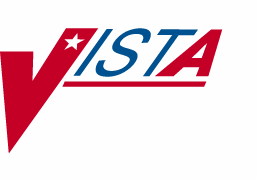 LEXICON UTILITY INSTALLATION GUIDEVersion 2.0September 1996Department of Veterans Affairs Software ServiceComputerized Patient Record System Product LineCPT five-digit codes and/or descriptions only are © Copyright 1988 American Medical Association. All rights reserved.Preface	The Lexicon Utility provides a basis for a common language of terminology so that all members of a health care team may communicate with each other. As such, the clinician can either use it alone or in conjunction with another VISTA (Veterans Information System Technology Architecture, the new name for DHCP) package such as the Problem List, the Text Integration Utility (TIU) or the Automated Information Collection System (AICS).Scope of the ManualThis manual provides the information necessary for the efficient and safe installation of the Lexicon Utility.AudienceThe intended audience for this publication is VAMC IRM staff.Related Manuals:Lexicon Utility Technical Manual/Developer’s Guide Lexicon Utility User ManualPrefaceThis page intentionally left blankTable of Contents	Table of ContentsThis page intentionally left blankGeneral Installation Information	Namespace (changed)Lexicon Utility V. 2.0: LEXThe package name, namespace, and global roots have been changed in version 2.0.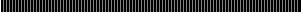 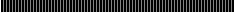 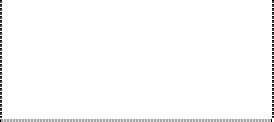 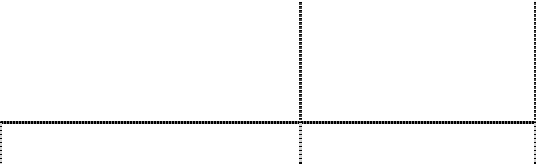 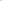 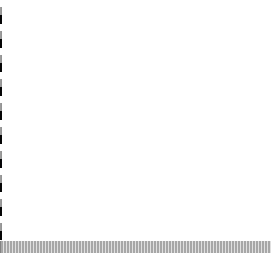 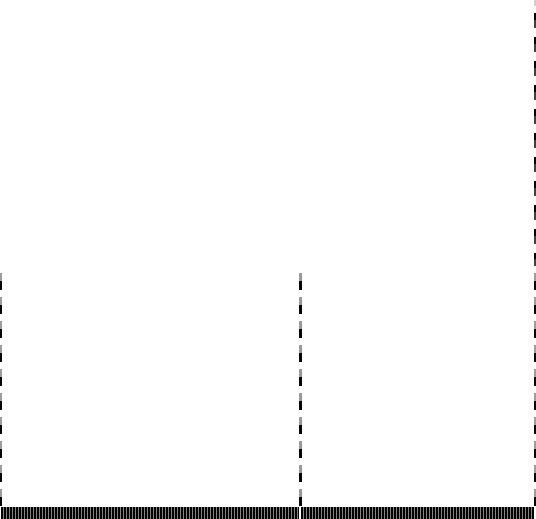 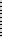 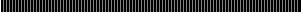 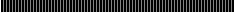 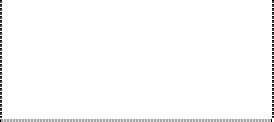 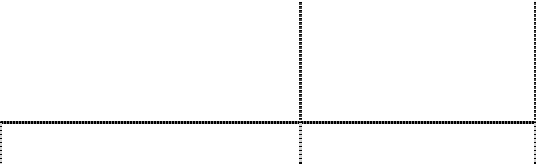 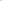 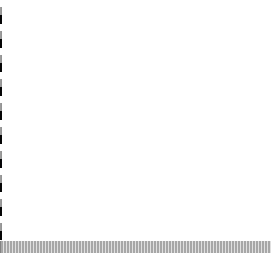 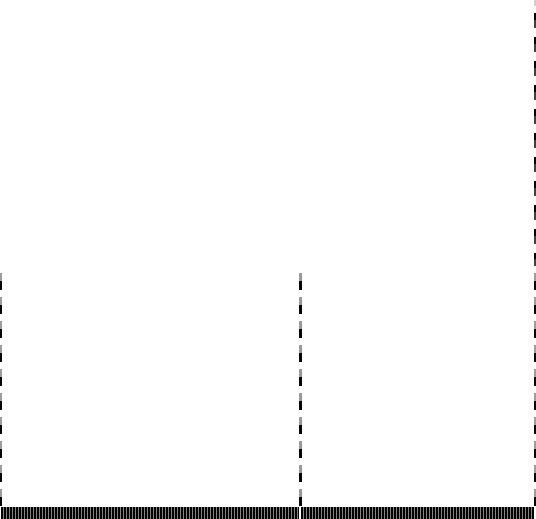 We changed the namespace because of an accident, which occurred in August of 1995, in which a developer KILLed ^GMP global instead of the desired ^TMP nodes.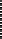 TMP and GMP differ by one character (T to G), adjacent to each other on the standard QWERTY keyboard, both controlled by the same hand (left) and both controlled by the same finger (left index). The ^LEX global namespace should prove to be much safer than GMP.Resource RequirementsVISTA’s Lexicon Utility is a dynamic dictionary of medical terms mapped to coding schemes such as ICD-9, CPT-4, and DSM-IV. The Lexicon Utility can support other coding schemes that are unique to the VA, such as the codes used by the Social Work Service or US Code Title 38 Chapter 4 for Service Connected Disabilities.Two globals accompany this package:^LEX	Main Lexicon files, contains terminology and lexical information^LEXT	Utility and temporary storage file, contains user defaultsOnce installed, the Lexicon Utility’s global files remain relatively static with the following three exceptions:Unresolved Narrative file 757.06 will grow over time. However, after the file size grows to 50 records, the entries in this file are packed into a Mailman message and sent to Salt Lake City IRMFO and the records are deleted.Subset Definition file 757.2 containing user defaultsShortcuts file 757.4 containing shortcuts to access the Lexicon dataEstimated Disk SpaceNOTE:If your site receives the data via a TCP/IP - FTP transfer, you must reserve an additional 124 mb of disk space to accommodate the host file.If your site does not have the capability of electronic file transfer, and must receive the data on a tape cartridge, you may restore the global directly from the tape without requiring additional disk space.Package ComponentsGlobalsDeleted at SiteThe installation process does not delete any globals. However, we recommend that after installation you delete the ^GMP and ^GMPT globals.Sent to Site^LEX and ^LEXT are new globals for this package and will replace ^GMP and ^GMPT globals (if installed) from the Clinical Lexicon Utility V. 1.0.The ^LEX is not included in the KIDS installation. You must load the^LEX data before the installation begins.The ^LEXT global is included in the KIDS installation.Data DictionariesDeleted at SiteData dictionaries for the Clinical Lexicon Utility V. 1.0 for ^GMP and GMPT are deleted during the installation. The global is not deleted by the installation.Sent to SiteAll data dictionaries for the Lexicon Utility V. 2.0 for globals ^LEX and LEXT are added to your system during the installation.FilesDeleted at SiteNone.Sent to Site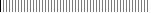 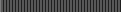 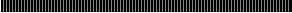 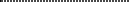 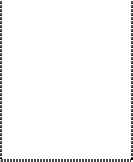 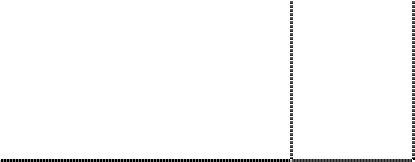 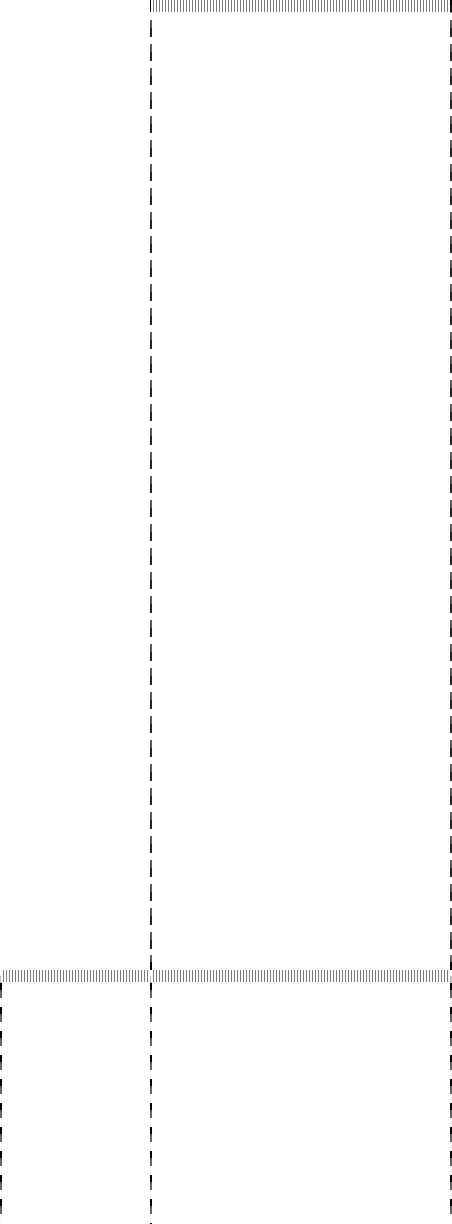 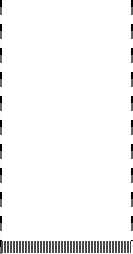 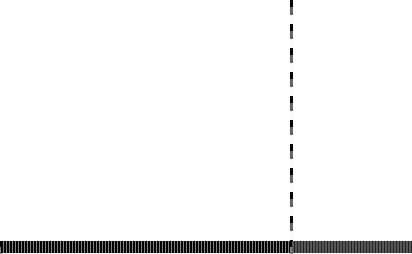 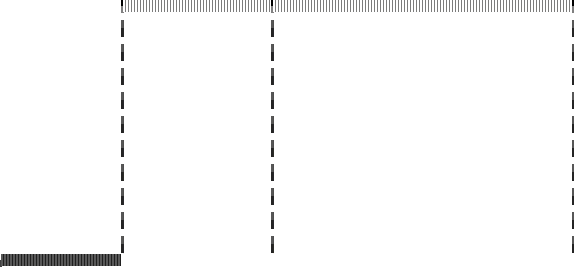 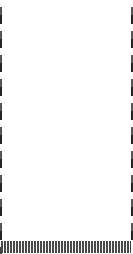 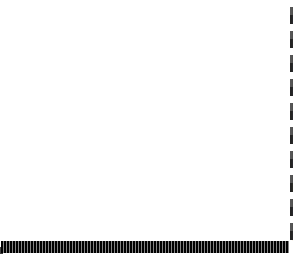 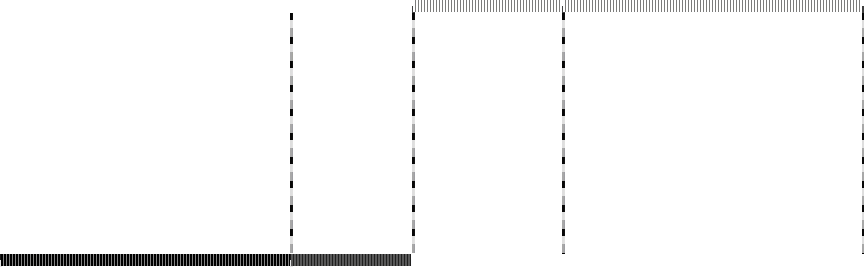 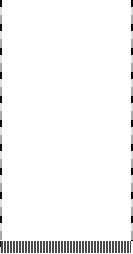 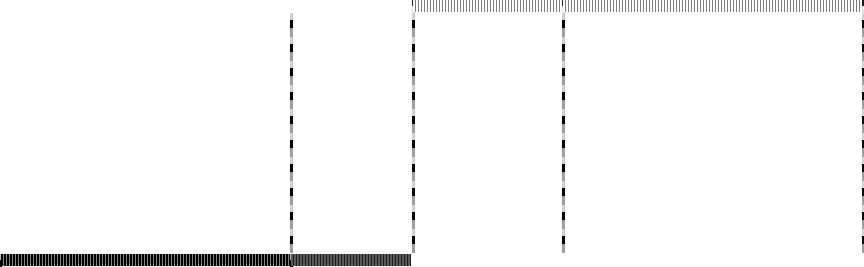 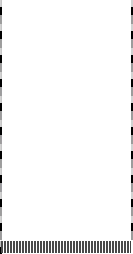 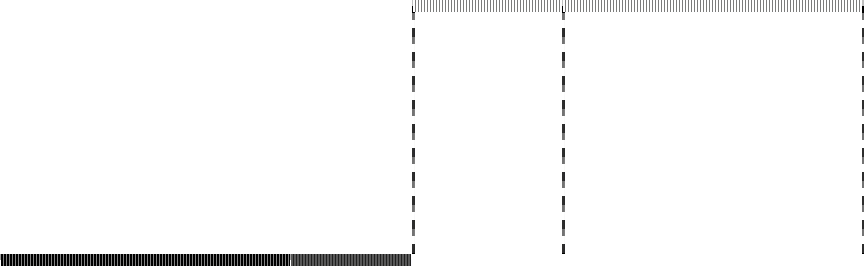 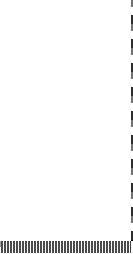 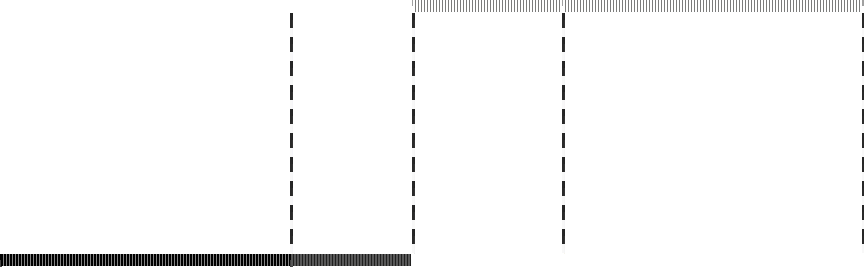 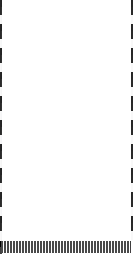 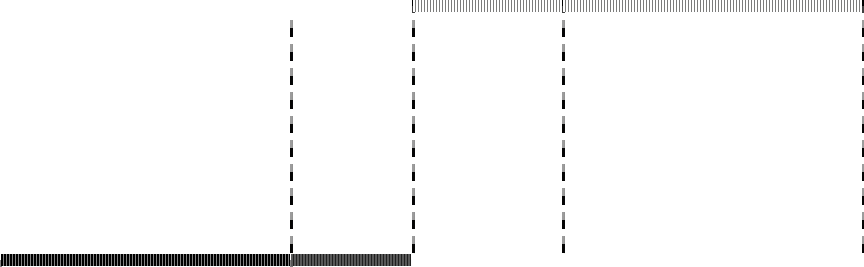 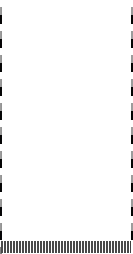 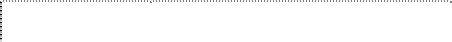 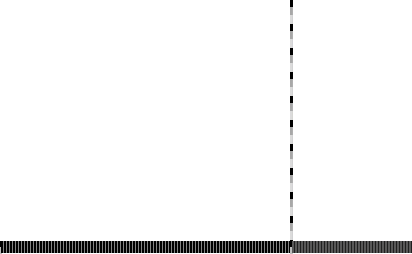 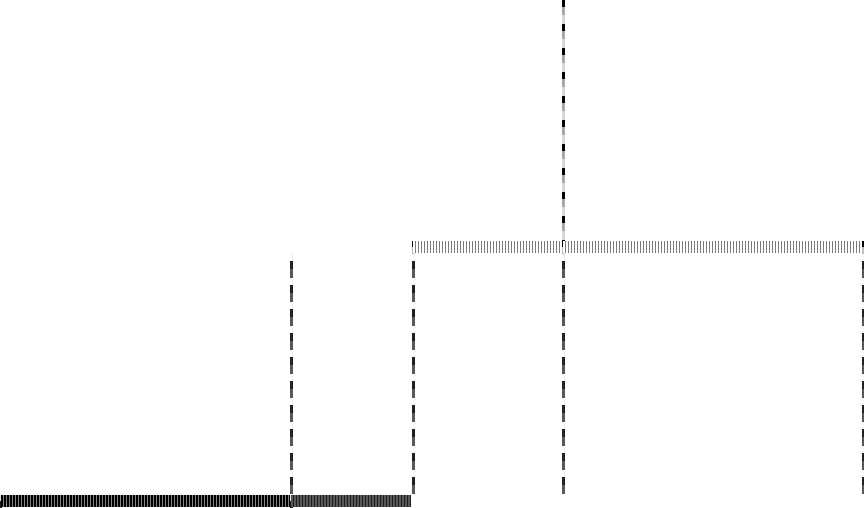 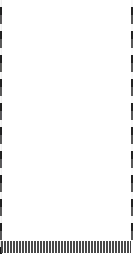 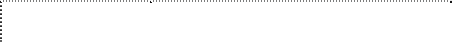 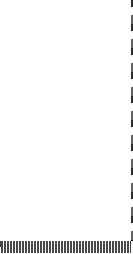 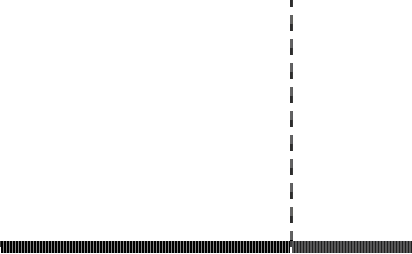 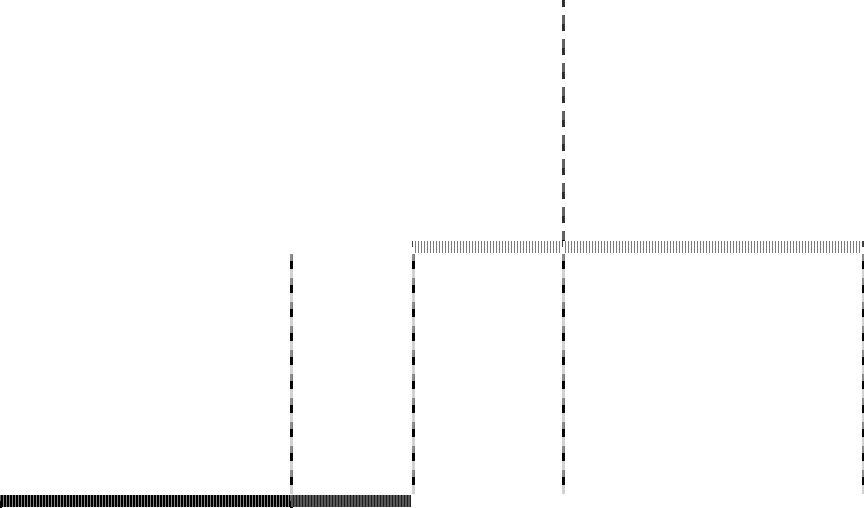 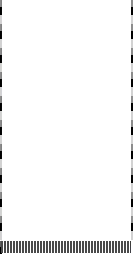 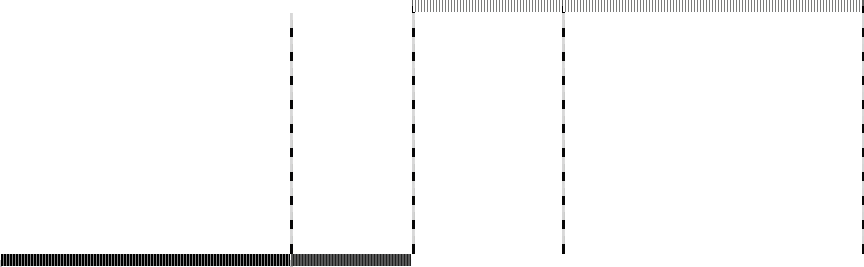 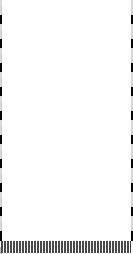 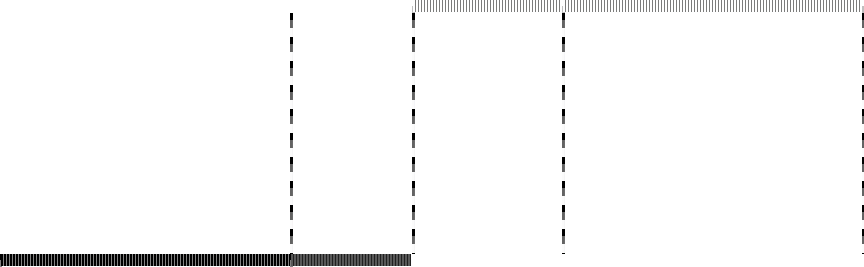 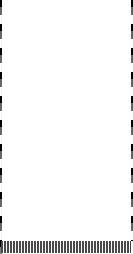 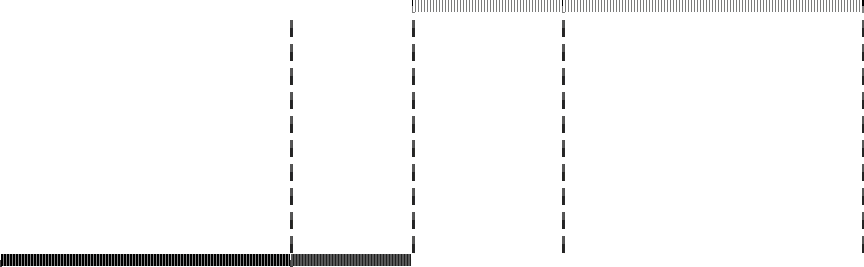 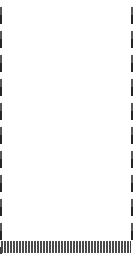 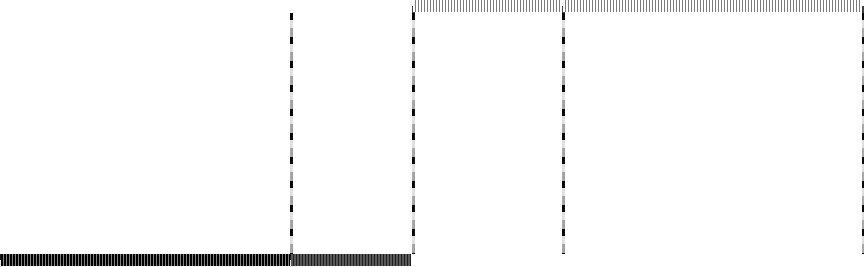 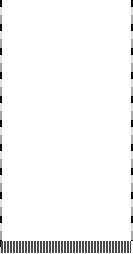 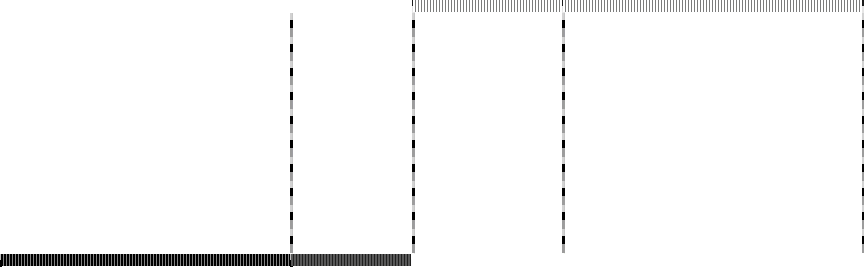 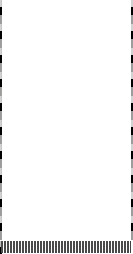 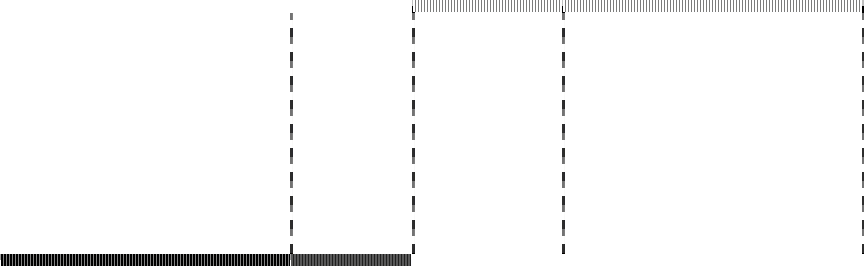 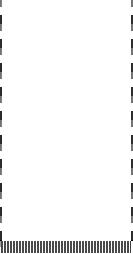 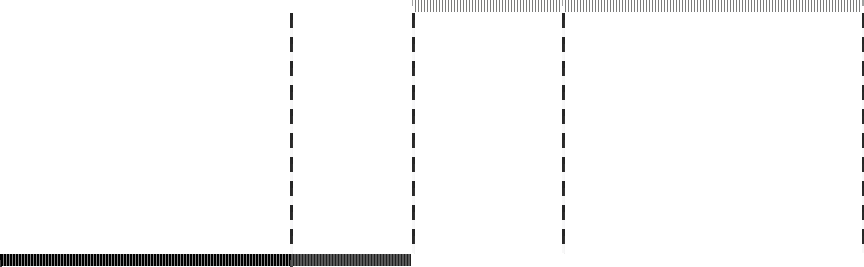 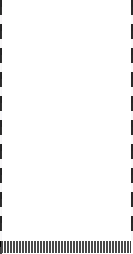 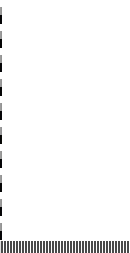 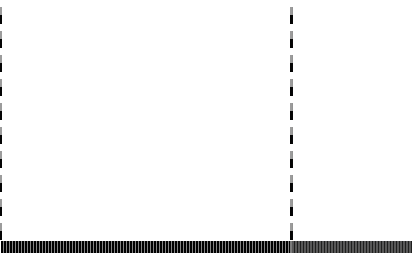 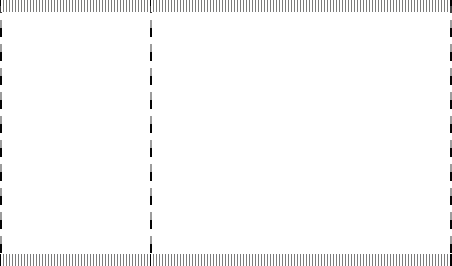 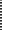 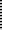 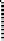 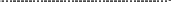 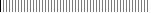 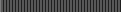 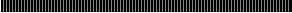 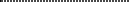 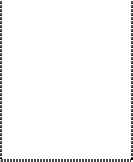 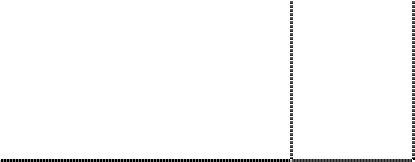 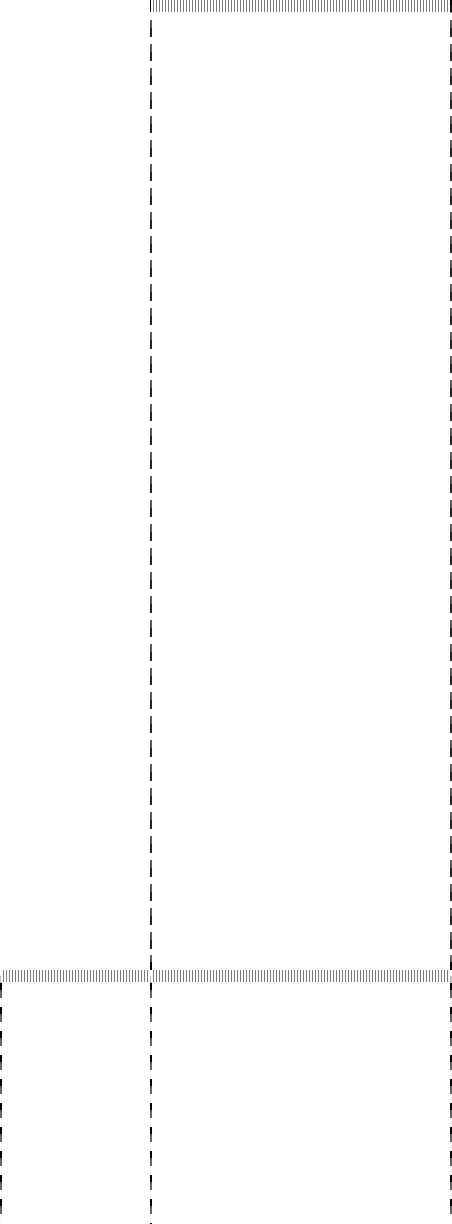 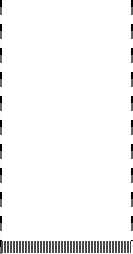 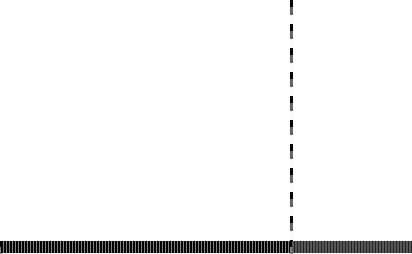 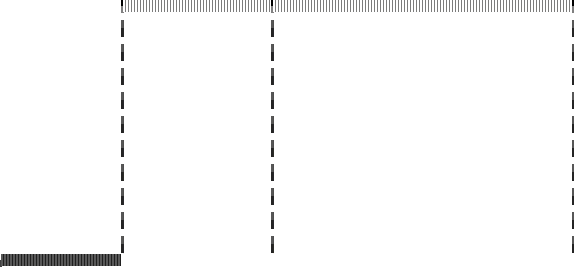 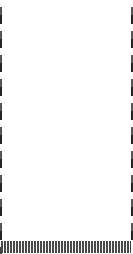 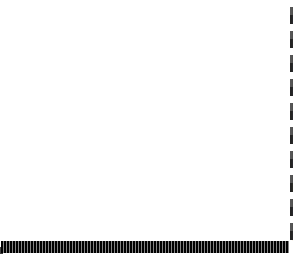 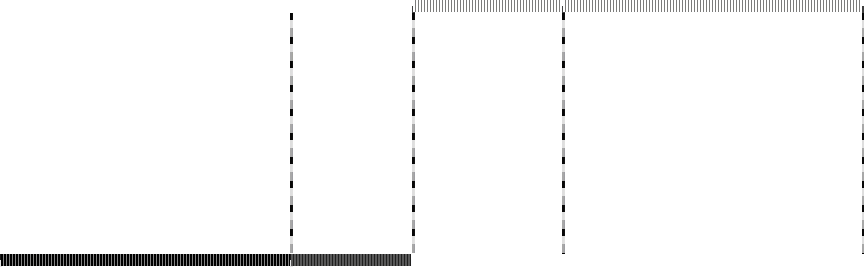 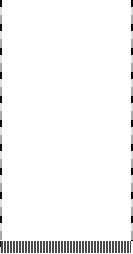 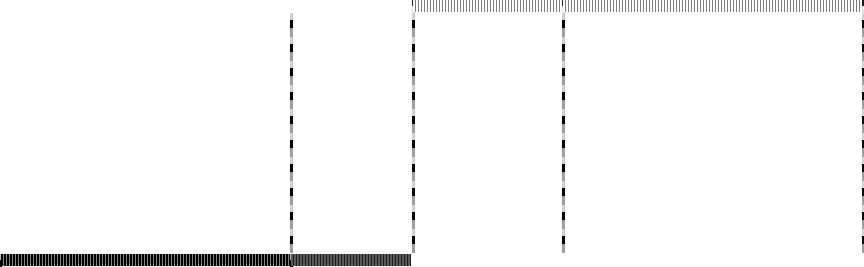 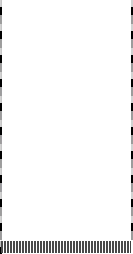 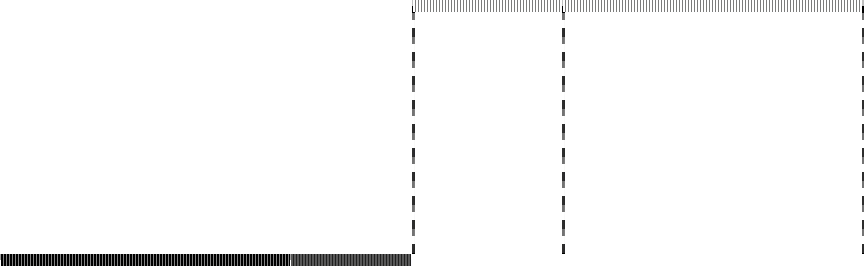 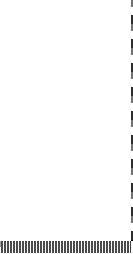 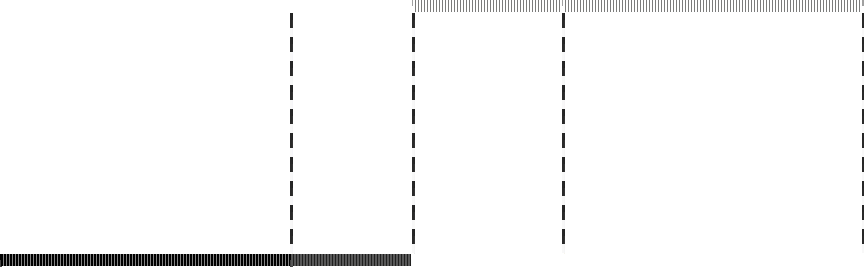 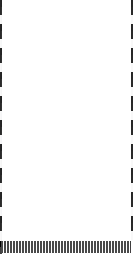 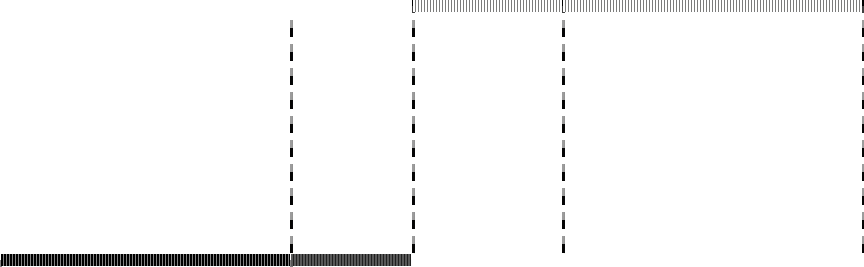 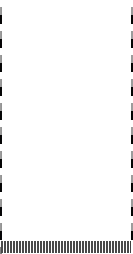 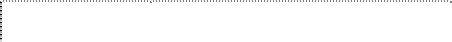 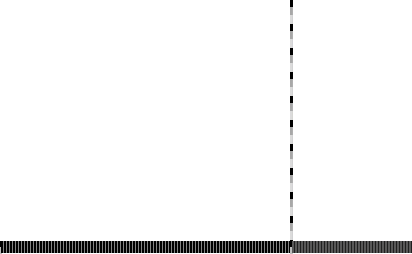 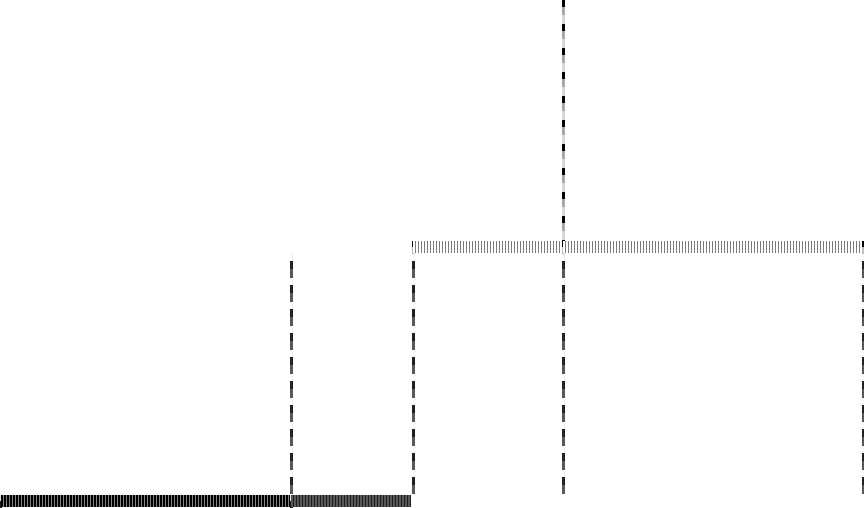 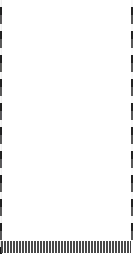 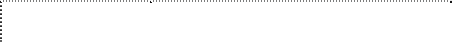 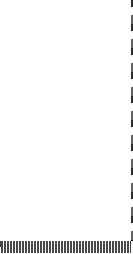 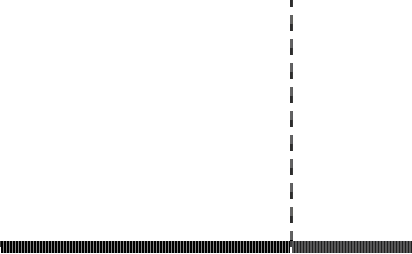 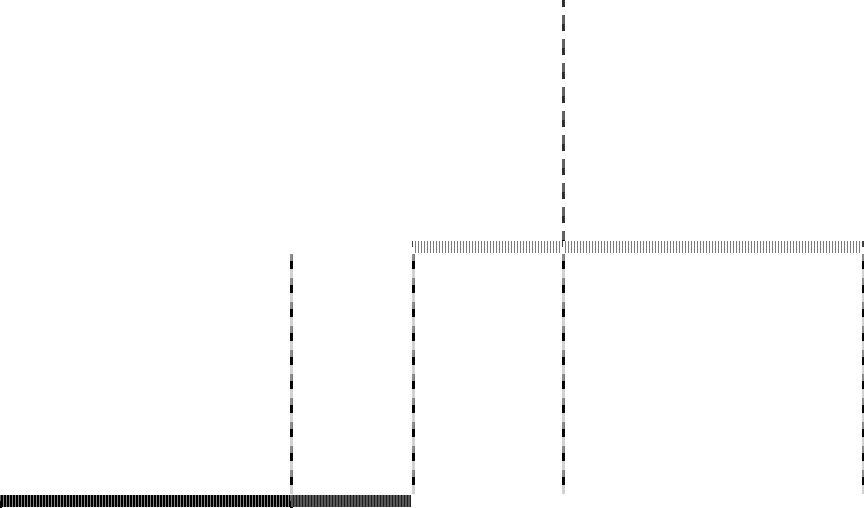 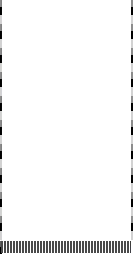 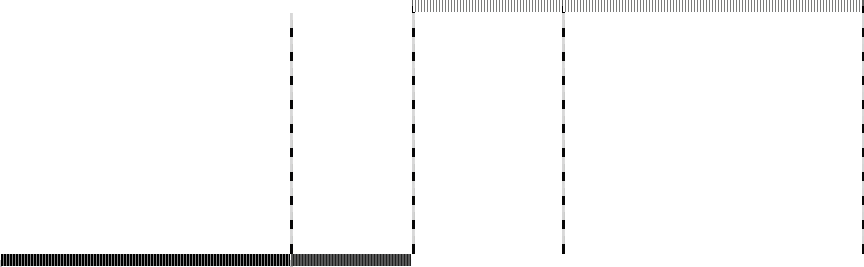 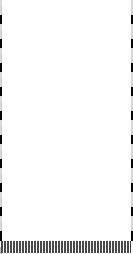 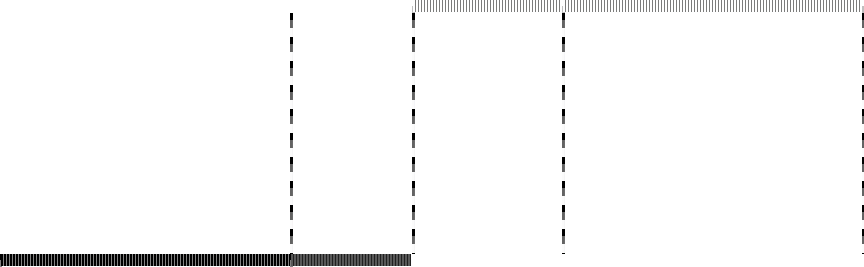 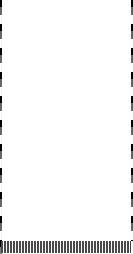 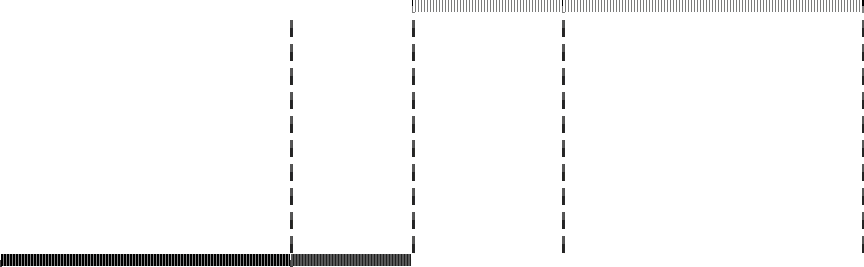 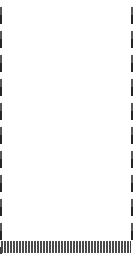 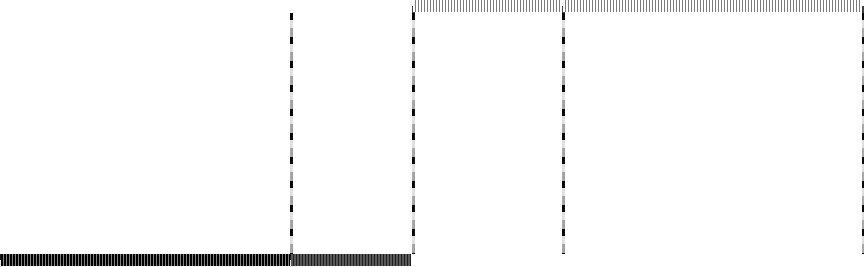 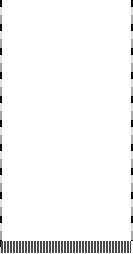 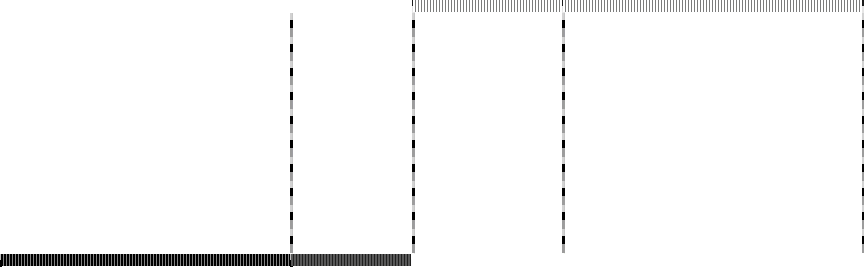 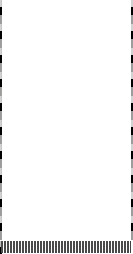 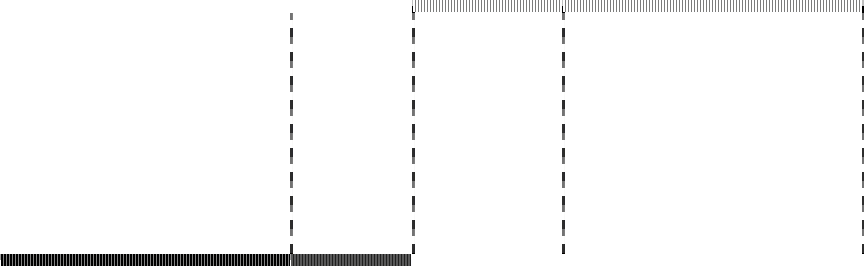 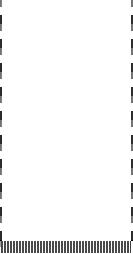 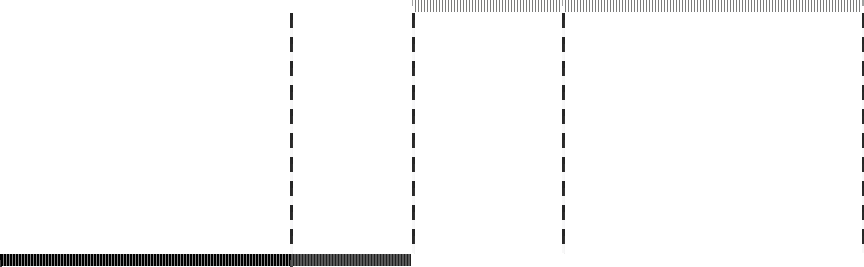 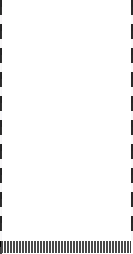 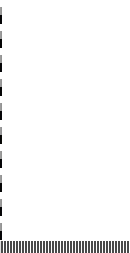 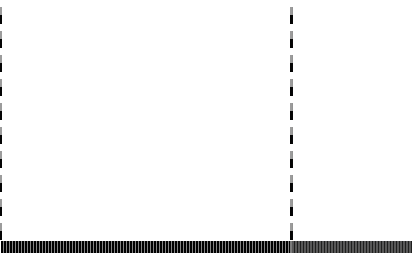 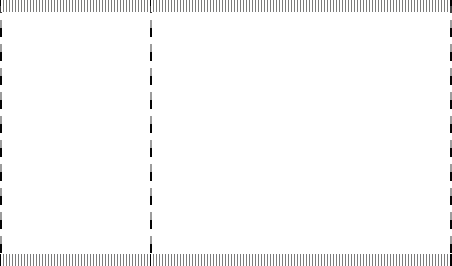 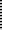 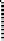 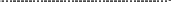 Routines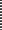 Deleted at SiteClinical Lexicon Utility V. 1.0Sent to SiteLexicon Utility V. 2.0Problem List V. 2.0Clinical Lexicon Utility V. 1.0NOTE: These two GMPT* namespaced routines from the previous version remain to support Database Integration Agreements for the Clinical Lexicon Utility version 1.0.OptionsRenamed at SiteClinical Lexicon Utility V. 1.0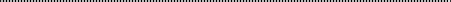 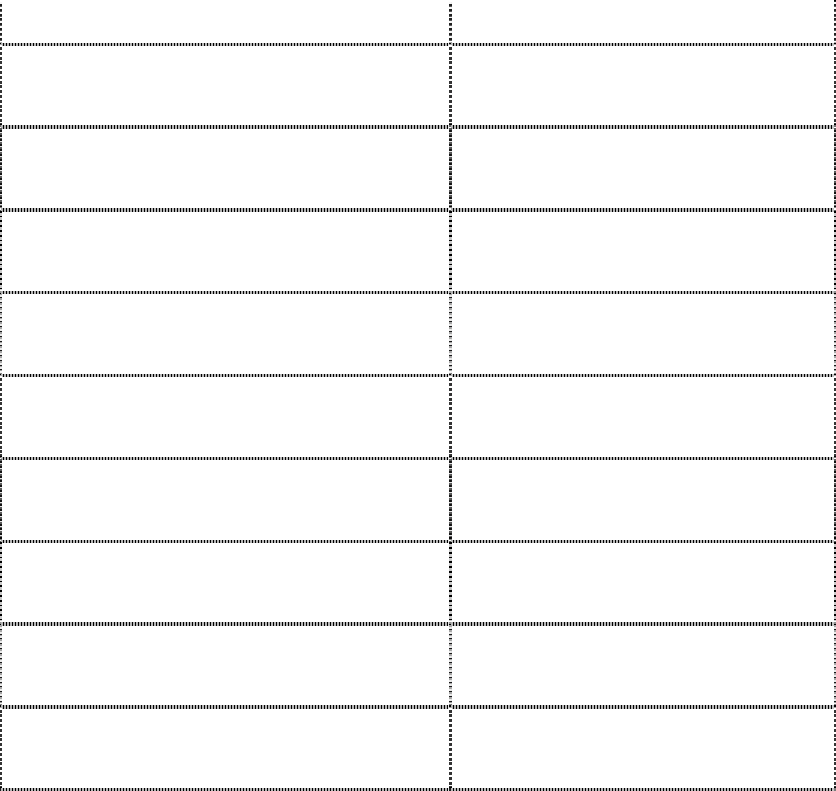 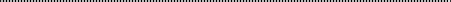 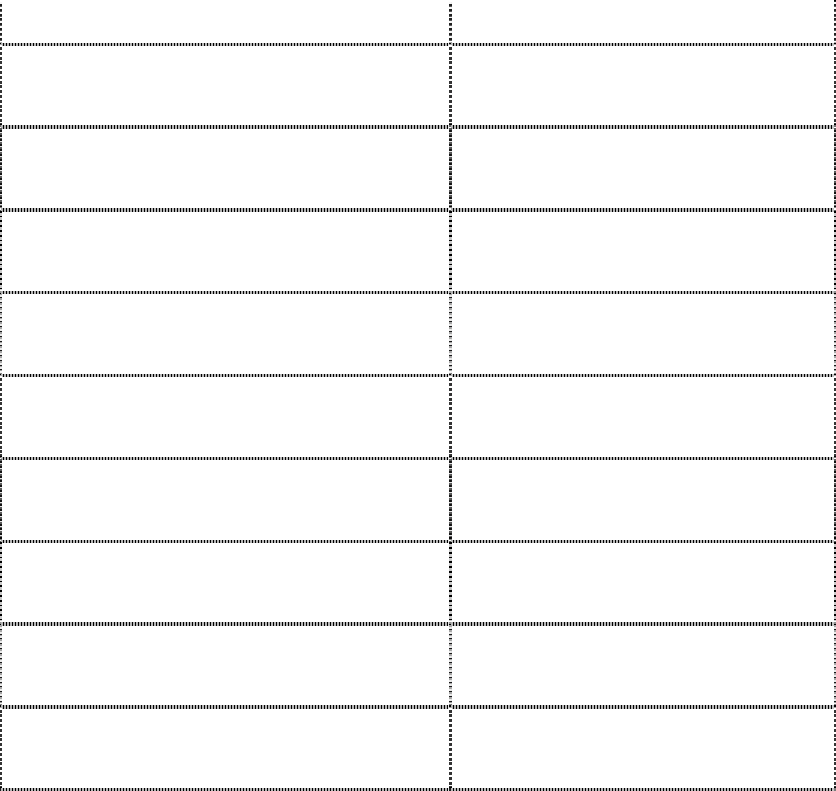 Problem List V. 2.0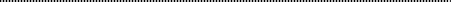 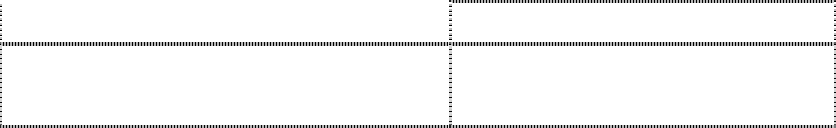 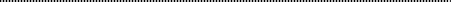 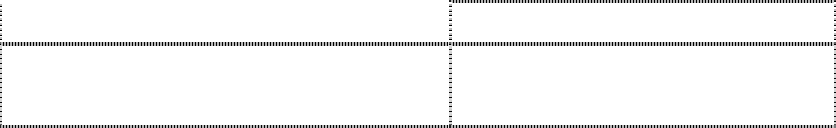 Renaming existing options to reflect the new option menu tree guarantees option menu assignments made in version 1.0 are retained in version 2.0.Sent to SiteLexicon Utility V. 2.0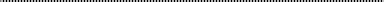 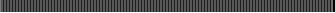 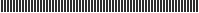 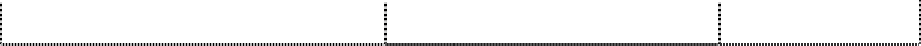 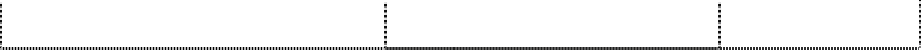 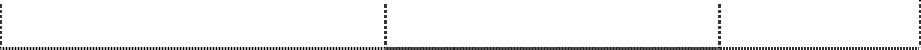 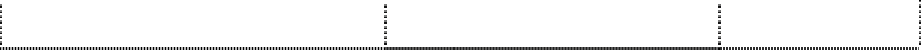 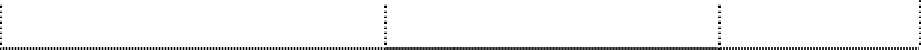 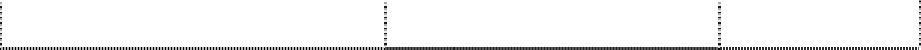 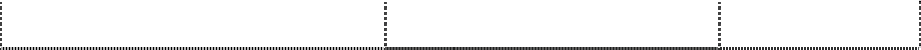 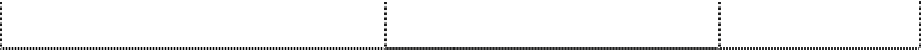 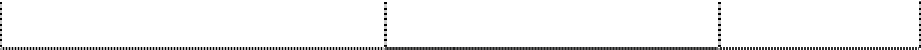 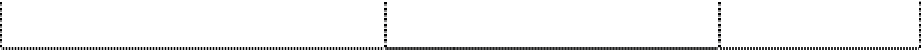 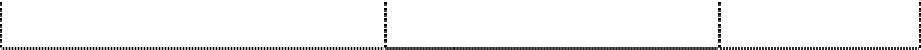 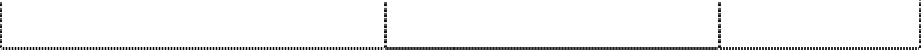 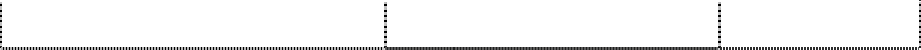 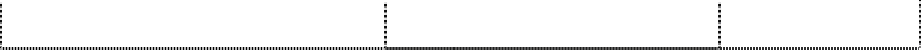 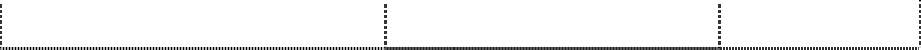 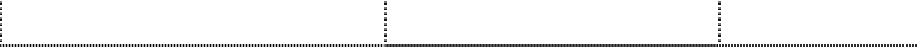 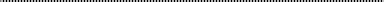 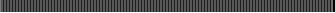 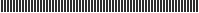 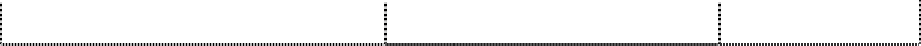 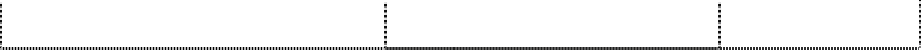 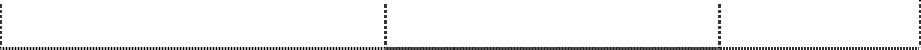 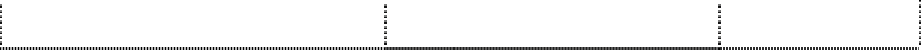 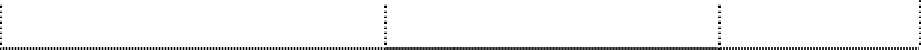 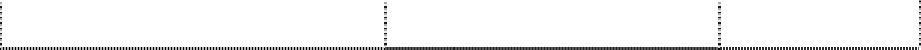 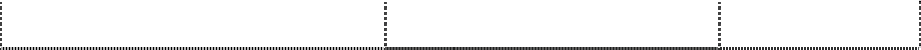 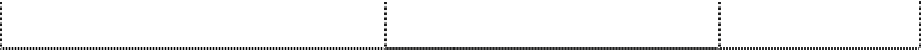 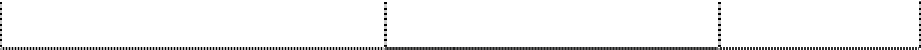 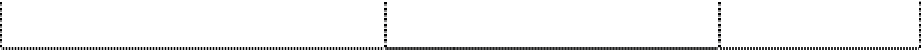 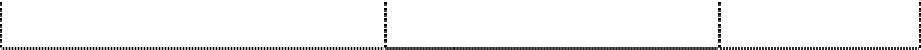 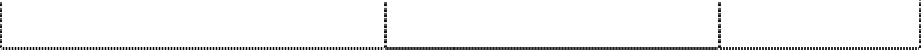 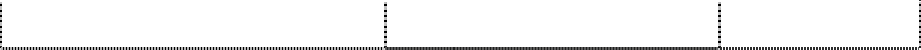 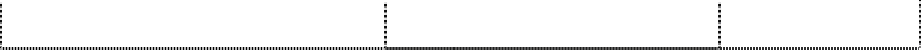 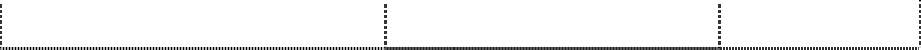 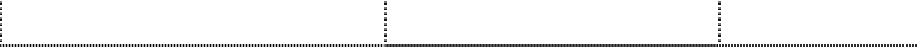 Problem List V. 2.0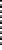 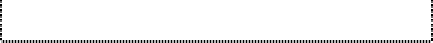 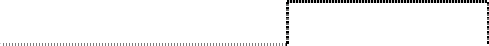 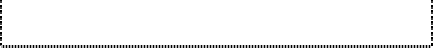 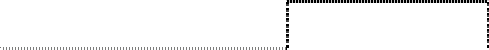 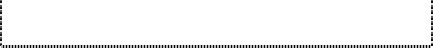 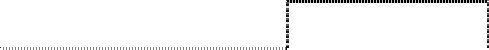 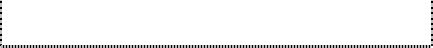 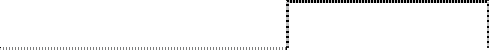 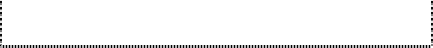 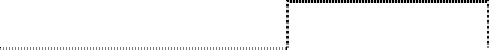 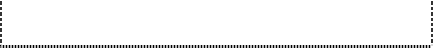 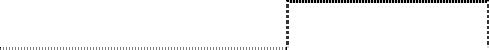 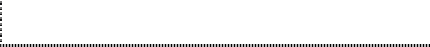 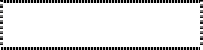 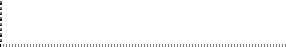 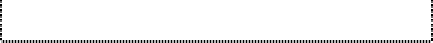 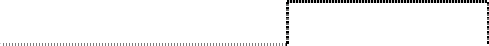 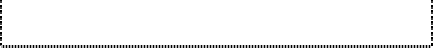 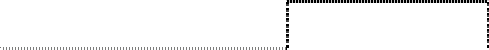 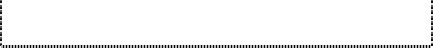 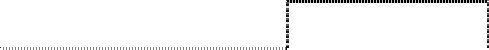 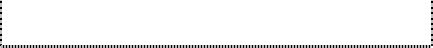 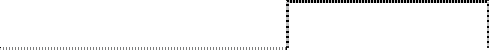 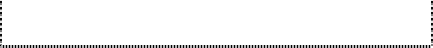 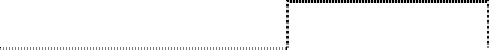 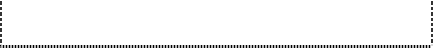 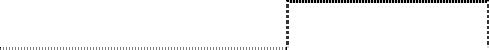 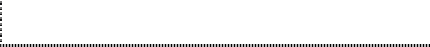 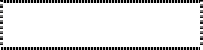 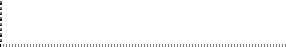 This page intentionally left blankPre-Installation	Required and Recommended Software and FilesRequired PackagesPackages that the Lexicon Utility either points to or makes direct calls to supported the following entry points:Kernel 8.0VA Fileman 21Kernel Toolkit 7.3Recommended PackagesPackages which either point to the Lexicon or make direct calls to supported Lexicon Utility entry points:Automated Information Collection System (AICS) 2.1Problem List 2.0PCE Patient/IHS Subset 1.0Text Integration Utility 1.0 (when released)Required FilesFiles that the Lexicon Utility makes direct global reads to supported fields: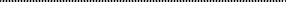 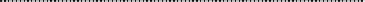 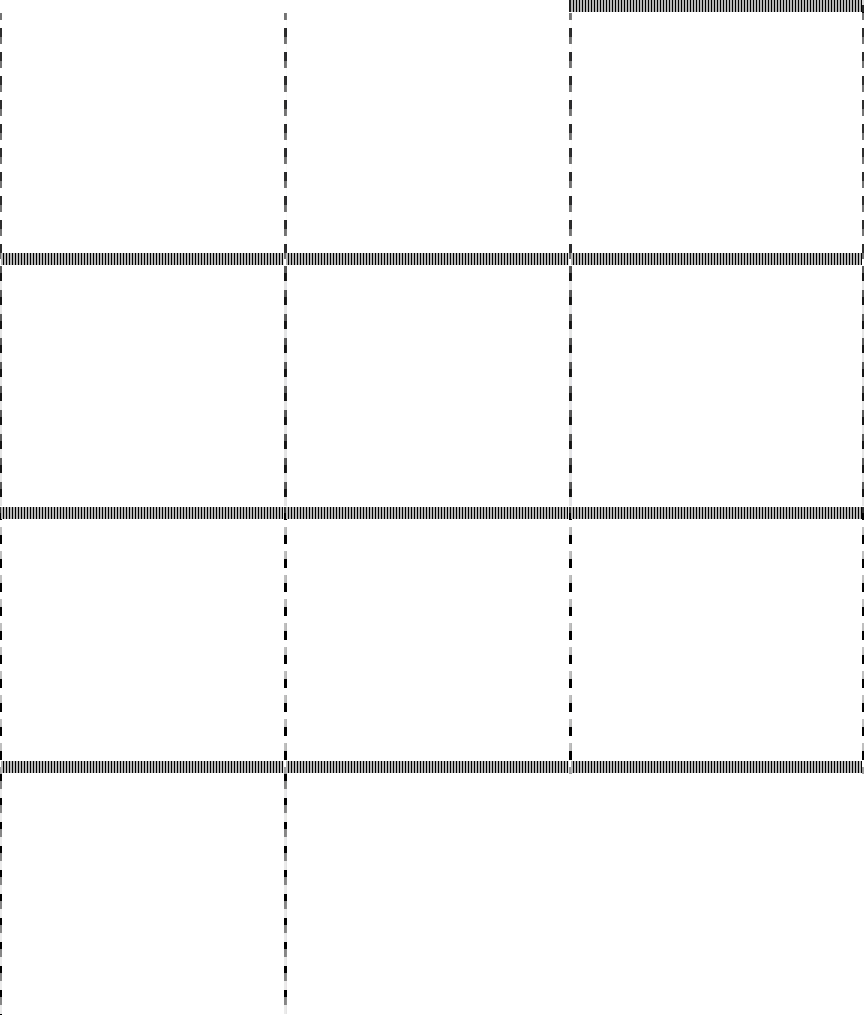 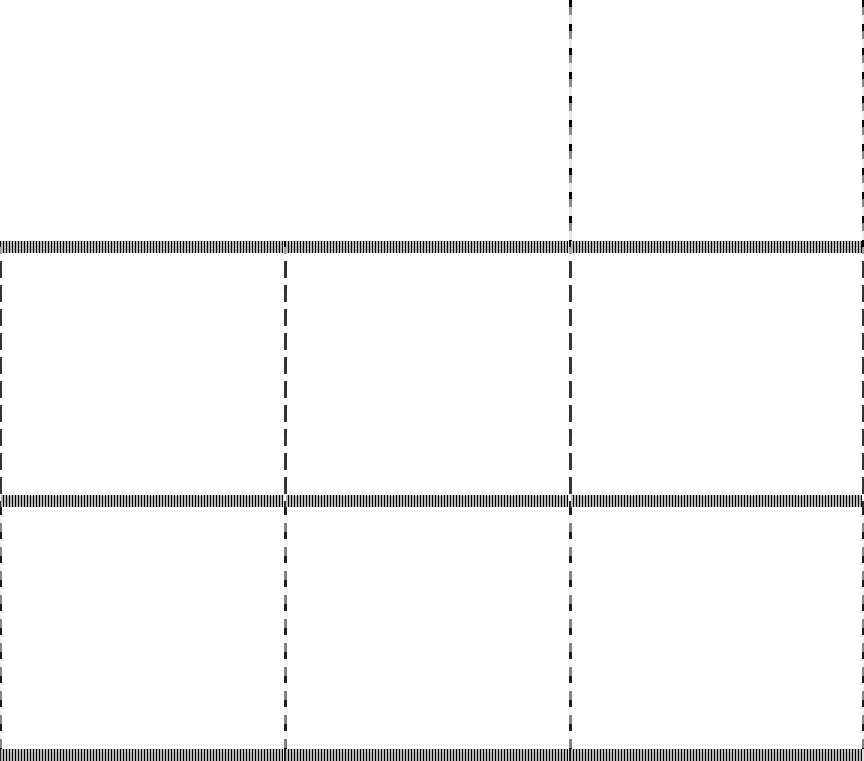 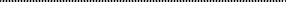 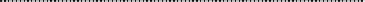 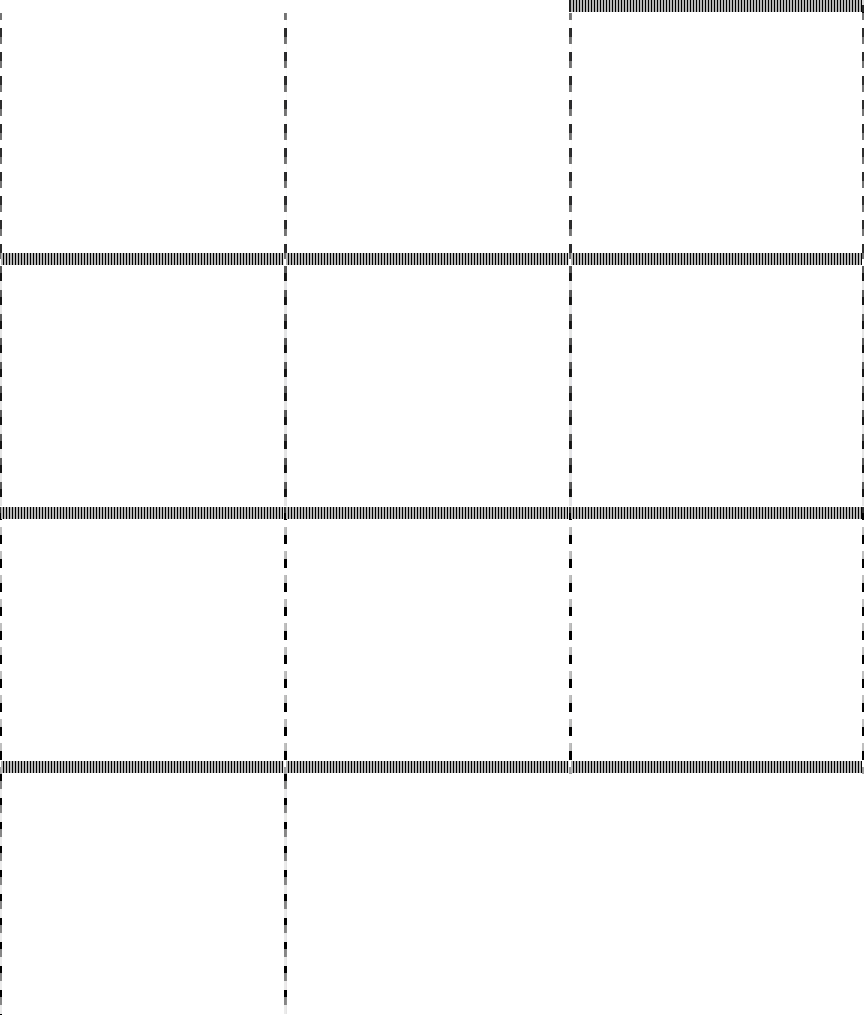 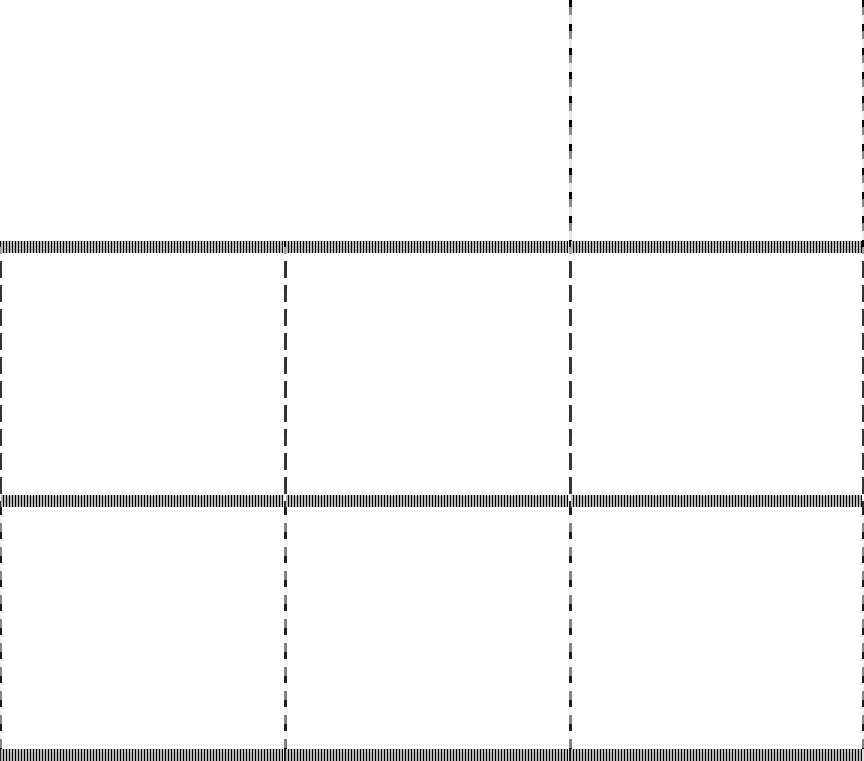 The Lexicon Utility reads and writes to this file on supported fields.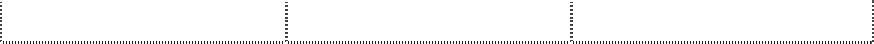 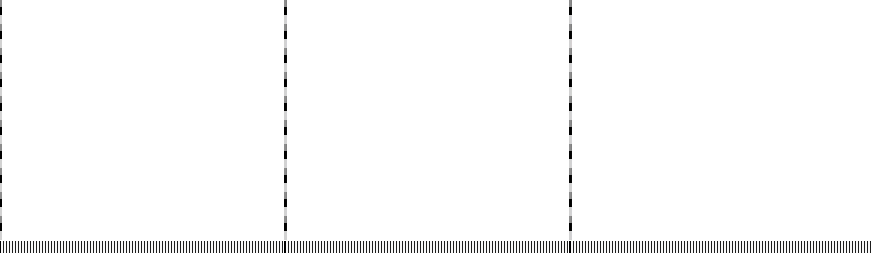 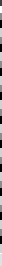 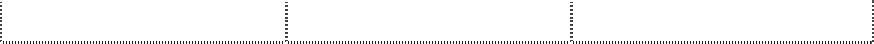 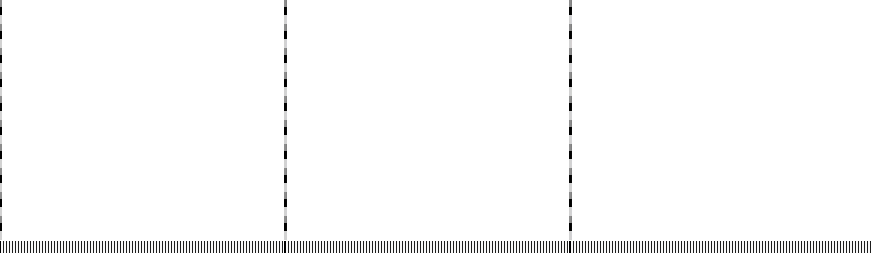 EnvironmentGeneralAll SitesBack up your system before you install Lexicon Utility V. 2.0. There should be no “clinical” users on the system during install.Verify that DUZ, DUZ(“AG”), DT,DTIME, and U are defined and DUZ(0)=”@”.DSM SitesLog into the UCI where the Lexicon Utility is to be installed.MSM SitesMake sure that journaling is on.The Stack/Stap should be increased to at least 20k during installation and operation. We recommend a partition size of 48k during installation and operation.Disable OptionsTo protect the environment during install, place the following Options “OUT OF ORDER”:GMPL BUILD SELECTION LIST GMPL CLINICAL USERGMPL PROBLEM LISTING GMPL USER SCREENNOTE: From the time Clinical Lexicon Utility V. 1.0's Data Dictionaries are deleted until the time Lexicon Utility V. 2.0's Data Dictionaries are installed, the Problem List application (and other applications calling the Lexicon) are unable to locate the Special Lookup and Fileman cannot recognize the new global.Pre-InstallationInitialize New GlobalsMSM SitesSet the new globals to null on the file server: S ^LEX=””S ^LEXT=””Using the ^%GCH (Global Characteristics) utility, make sure the protection for both ^LEX and ^LEXT are set as follows:Set the new globals to null in the UCI where the main Lexicon files will reside:S ^LEX=”” S ^LEXT=””Using the ^%GLOMAN (Global Management) utility, make sure the protection for both ^LEX and ^LEXT are set as follows:We recommend the Lexicon global ^LEX be installed in one UCI and translated to all other UCIs where the Lexicon Utility is installed. This will save on disk space and reduce future maintenance and file update times.Special ConsiderationsPre-Installation RoutineThe Pre-Install routine deletes the data dictionaries for the Clinical Lexicon Utility V. 1.0. Any abort which occurs after the Pre-Install routine has run requires either a full re-install of Clinical Lexicon Utility V. 1.0 (to restore version 1) or a full install of the Lexicon Utility V. 2.0 (to continue to install version 2).Post-Installation RoutineThe Post-Install routine updates the Problem List Problem file #9000011 where possible. Once you do this, it is not possible to un-install Lexicon Utility version 2.0 and re-install the Clinical Lexicon Utility V. 1.0.Installation	DataThe data global ^LEX is exported as a host file and is obtained via:File Transfer, TCP/IP, FTP or from network shared resources.Tape Cassette, when electronic file transfer capability does not exist.The ^LEX global has been placed in a host file using the ^%GTO (Global Transfer Output) utility. This file is readable by both DSM and MSM sites.The ^LEX global is exported with all of the indexes intact. This is done to save global load time at the sites.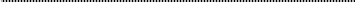 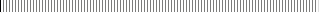 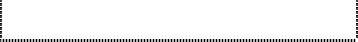 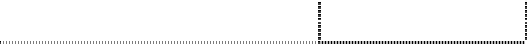 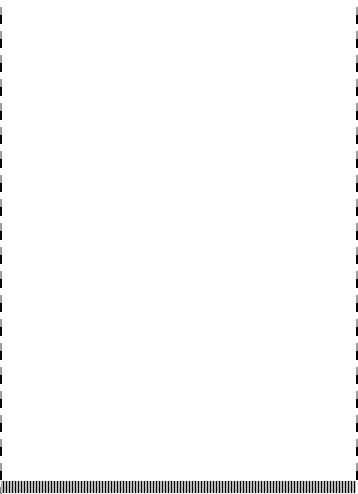 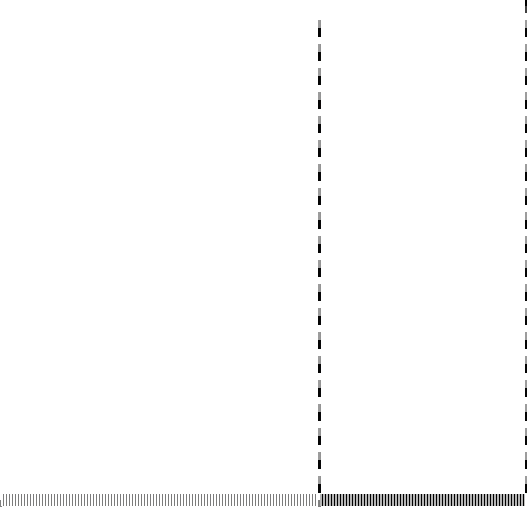 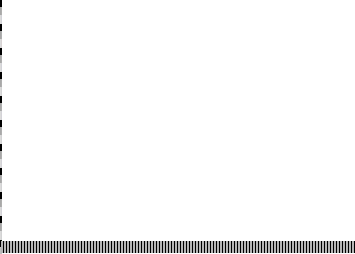 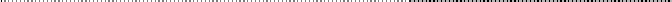 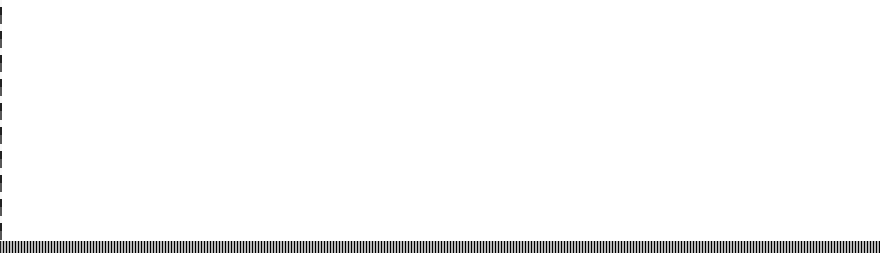 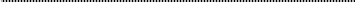 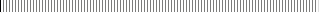 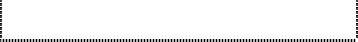 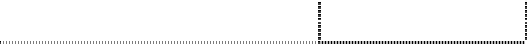 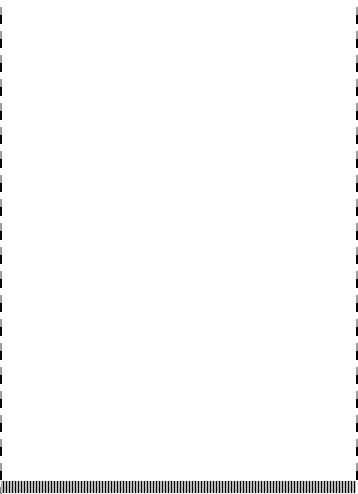 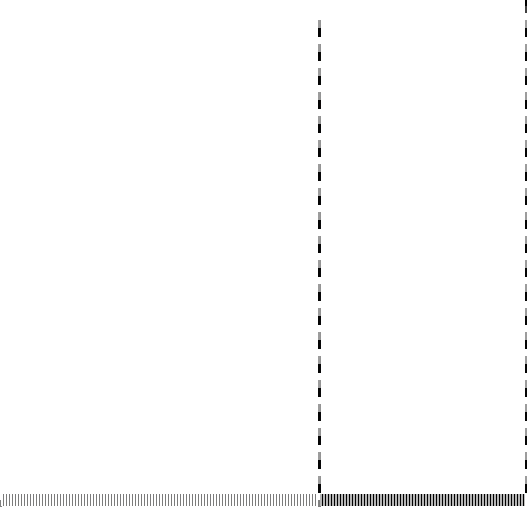 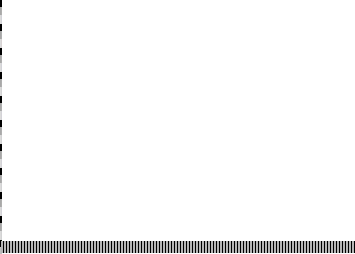 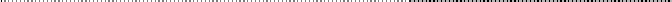 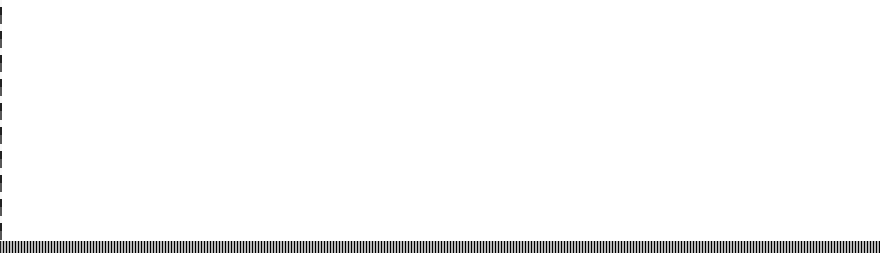 Exporting the global with the indexes intact necessitates KILLing any previous version (Alpha or Beta test version) of the ^LEX global on your system.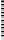 All SitesSign into the system where you plan to install the Lexicon Utility data global ^LEX (this will probably be the same account where the Clinical Lexicon Utility V. 1.0 ^GMP global is located).NOTE: If the ^LEX global exists on your system (i.e., as a prior alpha or beta test version), KILL the ^LEX global before continuing.MSM SiteNOTE: Device names and path names may vary from site to site.Load from Host File:If your site received the ^LEX data global via TCP/IP, FTP, or a network shared directory, load the global using the ^%GR (Global Restore) utility as follows:Load from Tape:If your site received the ^LEX data global on 4mm tape, then load the global using the ^%GR (Global Restore) utility as follows:InstallationDSM SiteNOTE: Device names and path names may vary from site to site.Load from Host File:If your site received the ^LEX data global via TCP/IP - FTP, then load the global using the ^%GTI (Global Transfer Input) utility as follows:PackageVerify that DUZ, DUZ(“AG”), DT,DTIME, and U are defined and DUZ(0)=”@”.Load a DistributionDo ^XUP and select the “Kernel Installation & Distribution System” option, then select “Installation” menu.Verify Checksums in Transport GlobalFrom the "Installation” menu, select “Verify Checksums in Transport Global” to verify that all routines have the correct checksums.If there are any discrepancies, do not run the “Install Package(s)” option. Instead, run the “Unload a Distribution” option to remove the transport global from your system and call your IRM Field Office and report the problem.Install Package(s)While installing the package, you are asked if you want to disable options. Please disable the following Problem List options:GMPL BUILD SELECTION LIST GMPL CLINICAL USERGMPL PROBLEM LISTING GMPL USER SCREENFrom the "Installation” menu, select “Install Package(s)” and proceed with the install.If the Installation aborts, run the “Unload a Distribution” option to remove the “LEXICON UTILITY 2.0" transport global from your system. Call your IRM Field Office and report the problem.Installation Capture ExampleThe following example installation of the Lexicon Utility V. 2.0 was conducted on a DSM system into an account where the Clinical Lexicon Utility V. 1.0 existed. Within the example, MSM specific prompts and responses are added and marked as “MSM only.”Symbolic representations, such as MM/DD/YY@HH:MM:SS, are substituted for actual times in the listing below.Device ;C-OTHER is used to facilitate the capture.Lexicon Utility v 2.0	;Created on MMM DD, YYYY@HH:MM:SS It consisted of the following Install(s):LEXICON UTILITY 2.0 GMPL*2.0*7Will first run the Environment Check Routine, LEXIENV Install Questions for LEXICON UTILITY 2.0MAJOR CONCEPT MAPNote:	You already have the 'MAJOR CONCEPT MAP' File.757.001	CONCEPT USAGE757.01	EXPRESSIONSNote:	You already have the 'EXPRESSIONS' File.757.011	EXPRESSION TYPE757.014	EXPRESSION FORMNote:	You already have the 'EXPRESSION FORM' File.CODESNote:	You already have the 'CODES' File.CODING SYSTEMSNote:	You already have the 'CODING SYSTEMS' File.EXCLUDED WORDSNote:	You already have the 'EXCLUDED WORDS' File.REPLACEMENT WORDSNote:	You already have the 'REPLACEMENT WORDS' File.UNRESOLVED NARRATIVESNote:	You already have the 'UNRESOLVED NARRATIVES' File.SEMANTIC MAPNote:	You already have the 'SEMANTIC MAP' File.SEMANTIC CLASSESNote:	You already have the 'SEMANTIC CLASSES' File.SEMANTIC TYPESNote:	You already have the 'SEMANTIC TYPES' File.757.2	SUBSET DEFINITIONS	(including data) Note:	You already have the 'SUBSET DEFINITIONS' File. I will OVERWRITE your data with mine.757.21	SUBSETSNote:	You already have the 'SUBSETS' File.757.3	LOOK-UP SCREENSNote:	You already have the 'LOOK-UP SCREENS' File.757.31	DISPLAYS757.4	SHORTCUTS^GMP(757.04) DD Deleted^GMP(757.041) DD Deleted^GMP(757.05) DD Deleted^GMP(757.06) DD Deleted^GMP(757.1) DD Deleted^GMP(757.11) DD Deleted^GMP(757.12) DD Deleted^GMPT(757.2) DD Deleted^GMP(757.21) DD Deleted^GMP(757.3) DD DeletedInstalling Data Dictionaries: ....................MMM DD, YYYY@HH:MM:SSInstalling Data:MMM DD, YYYY@HH:MM:SSInstalling PACKAGE COMPONENTS:Installing OPTION......................MMM DD, YYYY@HH:MM:SSRunning Post-Install Routine: POST^LEXILG.Restoring Lexicon User Defaults for use with Lexicon v 2.0 Repointing Files/Fields for use with Lexicon v 2.0PROBLEM SELECTION CATEGORY CONTENTS SELECTIONIMP/EXP SELECTION V POVPROBLEMPROVIDER NARRATIVEChecking for GMPT Package file entry (not used in Lexicon v 2.0) GMPT Package File entry was foundThe GMPT namespace was used by the Clinical Lexicon Utility version 1.0.	The GMPT Package File entry may be deleted.Checking for ^GMP or ^GMPT (not used in Lexicon v 2.0)^GMP Global Found^GMPT Global FoundDon't forget to delete the ^GMP and ^GMPT globals used by the Clinical Lexicon Utility, version 1.0Press <Return> to continue	<Enter>Updating Routine file......Updating KIDS files.......LEXICON UTILITY 2.0 Installed.MMM DD, YYYY@HH:MM:SSBuild File ContentsUse the KIDS Build File Print option if you would like a complete listing of package components (e.g., routines, options and globals) exported with this software.Install File ContentsUse the KIDS Install File Print option to print out the results of the installation process.Post-Installation	Package Installation MessageThe Kernel Installation and Distribution System generates a package installation message. This message reports the installation of the Lexicon Utility V. 2.0 on FORUM.Example of Lexicon Utility Package Installation message:Post-Installation Routine MessagesThe Post-Installation routine generates two (2) post-install messages.Lexicon Installation MessageThis message reports the results of the installation of the Lexicon UtilityV. 2.0 to the Salt Lake City IRM Field Office. The purpose is to check for unusual events in the installation sequence.Example of Lexicon Utility Installation message:Problem List Survey MessageThis message reports the results of the Problem List update initiated by the Lexicon Utility V. 2.0 in the Post-Installation routine. It will report the contents of the Problem List Problem file and any updates which occur as a result of the installation of the Lexicon Utility V. 2.0.Example of Problem List Survey message:Post Installation InstructionsOptionsReactivate the options that you placed “OUT OF ORDER.” These options include:GMPL BUILD SELECTION LIST GMPL CLINICAL USERGMPL PROBLEM LISTINGGMPL USER LOOK-UP DEFAULTSNOTE: GMPL USER LOOK-UP DEFAULTS was renamed from GMPL USER SCREEN.Post-InstallationPurge Routines(Optional) Remove the Environment Check, Pre-Installation routine and Post-Installation routine with the LEXI* namespace.TranslationReview the translation tables to make sure that the Lexicon Utility data global (^LEX) is appropriately translated.GlobalsAfter the Lexicon Utility V. 2.0 is installed in all UCIs where the Clinical Lexicon Utility V. 1.0 was installed, it is safe to delete the ^GMP and^GMPT globals. This will free up approximately 45 mb.EnvironmentRestore the environment. If you expanded your symbol table, buffer size, or partition size prior to installation, reduce the environment parameters to their original values.This page intentionally left blankAppendix:  Release Notes	Changes since version 1.0:Terminology	AddedThe Common Procedural Terminology (CPT-4) and the Diagnostic and Statistical Manual of Mental Disorders (DSM-IV) have been added to the Lexicon Utility.Namespace LEX	ChangedThe namespace was changed from GMPT to LEX. All routines and package variables have been renamed from GMPT* to LEX* to conform to the new namespace.Global Root ^LEX	ChangedThe global roots have been changed from ^GMP and ^GMPT to ^LEX and^LEXT respectively. This was done to prevent inadvertent deletion of Lexicon data.The difference between typing ^TMP and ^GMP is one character on a standard QWERTY keyboard, both controlled by the same finger and located approximately a quarter of an inch from each other.Concept Usage file 757.001	AddedThe Concept Usage file records the usage of Lexicon by applications performing lookups using the Special Lookup Routines. This Concept Usage is later used to determine the order of the selection list during lookup. The more frequently used terms "float" to the top of the list.Expression Type file 757.011	AddedThe Expression Type field (757.01) has been changed from a set of codes to a pointer to the new file Expression Type, #757.011.Shortcut Functionality	AddedThe Shortcuts File 757.4 and the Shortcuts Context file 757.41 were added to support shortcuts by context.Shortcut User Default	AddedContext-sensitive shortcuts have been added as a user default. For example, the user may have one set of shortcuts for searching in the Problem List application and another set defined for another application.Excluded String File	DeletedExcluded String File #757.041 was deleted. This file was required to run the Lexicon Special Lookup Routine under the Multi-Term Lookup Utility (MTLU) v 1.0 running on the VAX. With the upgrade of the MTLU and conversion of VAX to Alpha, this file no longer serves a purpose.Silent Lookup	AddedA Silent Lookup was added in support of GUI applications. The Lexicon Special Lookup Routine has been modified to call the Silent Lookup so that the behavior of the "loud" lookup would be identical to the "silent" lookup. This lookup also includes:Reordering the selection list with the most frequently used at the top.Placing the exact match at the top of the selection list.IndexAAICS	9Automated Information Collection System	9BBuild File	26CChecksums	18CPT file	9CPT-4	1, 31DDatabase Integration Agreements	5Deletechanges	32data dictionaries	3, 10, 12files	3globals	2, 29not	27package components	2routines	4safe to	29Deletedat site	3Disk Space	2DSM file	9DSM-IV	1, 31DUZ	10, 17EEnvironment	29FFileman	9Files	2GGlobal Management	11Global Root	9, 31Globals	1, 2, 11, 15, 26, 27, 29^AUPNPROB	9^ICD0	9^ICD9	9^ICPT	9^VA	9^YSD	9delete	29initialize	11install	2, 11, 13not delete	2root	1size	2translation	11, 29transport	18IICD Diagnosis file	9ICD Procedures file	9ICD-9	1ICD-9	28Indexes.	13Installdata dictionaries	3, 10files	4globals	2, 11, 13routines	4Install File	26Installation Message	27lexicon	27package	27Problem List	28KKernel	9KIDS	2, 17Build File	26Install File	26load a distribution	17transport globals.	18unload a distribution	19verify checksums	18MMailman message	2NNamespace	5Namespace	1, 29, 31New Person file	9OOptionsdisable	10, 18reactivate	28rename	6PPatient Care Encounter	9PCE Patient/IHS Subset	9Post-Install	12, 27Pre-Install	9, 12Problem file	9, 12, 28Problem List	, 5, 6, 7, 9, 10, 28options	6, 7, 18problem file	12, 28routines	5shortcuts	32survey	28Protection	11RRoutinesdelete	4install	4SSemantic	4Shortcuts	7, 32file	2, 4, 32Special Lookup	10, 27, 31Subset Definitionsfile	2, 4Subsets	4, 9TText Integration Utility	iTIU	iToolkit	9Translation	11, 29Transport Globals	18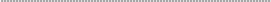 Package nameVersion 1.0 Clinical Lexicon UtilityVersion 2.0 Lexicon UtilityNamespaceGMPTLEXData Global^GMP^LEXUtility Global^GMPT^LEXTGlobal75mbHost File124mbNumberNameEntriesExported on(H)ost(K)idsRemarks757Major Concept Map99859H757.001Concept Usage99859H757.01Expressions133676H757.011Expression Type5H757.014Expression Form         12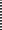 H757.02Codes53130H757.03Coding Systems27H757.04Excluded Words127H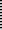 757.05Replacement Words199H757.06Unresolved Narratives0H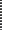 757.1Semantic Map145581H757.11Semantic Class15H757.12Semantic Type133H757.2Subset Definitions12KStored in ^LEXT global757.21Subsets6271H757.3Look-up Screens10H757.31Displays9H757.4Shortcuts1043H757.41Shortcut Context3HGMPTA1GMPTA2GMPTA3GMPTA4GMPTA5GMPTDD1GMPTDD2GMPTDD3GMPTDD4GMPTDDISGMPTDDT1GMPTDDT2GMPTDDT3GMPTDDT4GMPTDDTDGMPTDDTFGMPTDDTVGMPTDGRPGMPTDIC1GMPTDIC2GMPTDIC3GMPTDIC4GMPTDIC5GMPTDISPGMPTDLIMGMPTDMGRGMPTDOVRGMPTDTSKGMPTDUSRGMPTDVERGMPTDVOCGMPTEDF1GMPTEDF2GMPTERFGMPTERIGMPTHLPGMPTI*GMPTLKGMPTLK2GMPTNDX1GMPTNDX2GMPTNDX3GMPTNDX4GMPTNDX5GMPTNTEGGMPTOLKNGMPTPRNTGMPTSENDGMPTSET2GMPTSET3GMPTSET4LEXALEXA1LEXA2LEXA3LEXA4LEXABLEXABCLEXAFILLEXALLEXAL2LEXALKLEXAMLEXARLEXAR2LEXAR3LEXAR4LEXAR5LEXAR6LEXAR7LEXASLEXAS2LEXAS3LEXAS4LEXAS5LEXAS6LEXAS7LEXASCLEXASOLEXCODELEXDCCLEXDCCCLEXDCCSLEXDCXLEXDCXSLEXDD1LEXDD2LEXDD3LEXDD4LEXDDSLEXDDSDLEXDDSPLEXDDSSLEXDDT1LEXDDT2LEXDDTCLEXDDTDLEXDDTFLEXDDTVLEXDFLLEXDFLCLEXDFLSLEXDFLTLEXDFNLEXDFN2LEXDFSBLEXDFSELEXDFSILEXDFSOLEXDFSSLEXDFSTLEXDMLEXDM2LEXDM3LEXDM4LEXDMGLEXDMGOLEXDMGTLEXDMGULEXDMGVLEXDSVLEXDVOLEXDVOSLEXEDF1LEXEDF2LEXERFLEXERILEXHLPLEXIENVLEXILGLEXILGDLEXILGOLEXILGPLEXILGULEXILGXLEXLGMLEXLGM2LEXLGM3LEXLGM4LEXLGM5LEXLKLEXLK2LEXMTLULEXNDX1LEXNDX2LEXNDX3LEXNDX4LEXNDX5LEXNDX6LEXPLLEXPLEMLEXPLIALEXPLUPLEXPRNTLEXSCLEXSC2LEXSC3LEXSETLEXSET2LEXSET3LEXSET4LEXSET5LEXSRCLEXTOLKNLEXUGMPLBLDCGMPLENFMGMPLHISTGMPLUTL1GMPLXGMPTSETGMPTUOption ...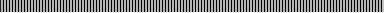 Renamed as ...Clinical Lexicon Management Menu GMPT CLINICAL LEXICON MGT MENULexicon Management Menu LEX MGT MENUEdit a termGMPT MGR EDIT TERMEdit LexiconLEX MGR EDIT LEXICONDefaultsGMPT MGR DEFAULTSDefaultsLEX MGR DEFAULTSClinical Lexicon UtilityGMPT CLINICAL LEXICON UTILITYLexicon Utility LEX UTILITYClinical Lexicon Look-upGMPT CLINICAL LEXICON LOOK-UPLook-up Term LEX LOOK-UPLexicon Look-up Defaults GMPT USER DEFAULTSUser DefaultsLEX USER DEFAULTSEdit User/User Group Defaults GMPT MGR USER DEFAULTSEdit User/User Group Defaults LEX MGR USER DEFAULTSList User/User Group Defaults GMPT MGR LIST DEFAULTSList User/User Group Defaults LEX MGR LIST DEFAULTSEdit Term Definition GMPT MGR EDIT DEFNEdit Term Definition LEX MGR EDIT DEFNOption ...Renamed as ...Problem Look-up Defaults GMPL USER SCREENProblem Look-up DefaultsGMPL USER LOOK-UP DEFAULTSOption NameOption Menu TextOption TypeLEX MGT MENULexicon Management MenuMenu (managers)LEX MGR DEFAULTSDefaultsMenuLEX MGR USER DEFAULTSEdit User/User Group DefaultsLEXDMGLEX MGR LIST DEFAULTSList User/User Group DefaultsLEXDD1LEX MGR EDIT LEXICONEdit LexiconMenuLEX MGR EDIT DEFNEdit Term DefinitionLEXEDF1LEX MGR EDIT SHORTCUTSEdit Shortcuts by ContextLEXSCLEX UTILITYLexicon UtilityMenu (users)LEX LOOK-UPLook-up TermLEXLK (demo)LEX USER DEFAULTSUser DefaultsMenuLEX USER FILTERFilterEN^LEXDFLLEX USER DISPLAYDisplayEN^LEXDCCLEX USER VOCABULARYVocabularyEN^LEXDVOLEX USER SHORTCUTSShortcutsEN^LEXDCXLEX USER DEFAULT LISTList DefaultsEN^LEXDDS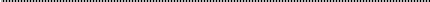 Option Name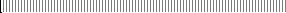 Option Menu TextOption TypeGMPL USER LOOK-UP DEFAULTSProblem Look-up DefaultsMenuGMPL USER LOOK-UP FILTERFilterEN1^LEXDFLGMPL USER LOOK-UP DISPLAYDisplayEN1^LEXDCCGMPL USER LOOK-UP VOCABULARYVocabularyEN1^LEXDVOGMPL USER LOOK-UP SHORTCUTSShortcutsEN1^LEXDCXGMPL USER LOOK-UP LISTList Current DefaultsEN^LEXDDSGlobal RootFile NumberFile Name^ICD980ICD Diagnosis^ICD081ICD Procedures^ICPT80.1CPT^YSD(627.7)627.7DSM^VA(200)200New Person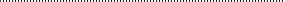 Global Root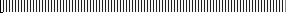 File Number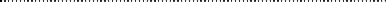 File Name^AUPNPROB9000011ProblemSystemRWDWorldRWDGroupRWDDSM SitesUserRWDSystemRWPWorldRWPGroupRWPTranslationUserRWPGlobal Load Times *Load Global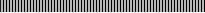 Re-IndexingExport with Indexes Intact45 minutes - 1 hour 15 minutes0Export without Indexes  20 minutes - 45 minutes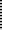   12+ hours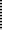 * Times vary depending on the activity on the system.* Times vary depending on the activity on the system.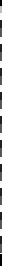 >D ^XUPSetting up programmer environment Terminal Type set to: C-VT100	<Enter>Select OPTION NAME: Kernel Installation & Distribution	XPD MAIN Kernel Installation & Distribution SystemEdits and Distribution ... Utilities ...Installation ...Select Kernel Installation & Distribution System Option: InstallationLoad a Distribution Print Transport GlobalCompare Transport Global to Current System Verify Checksums in Transport Global Install Package(s)Restart Install of Package(s) Unload a DistributionBackup a Transport GlobalSelect Installation Option: Load a DistributionEnter a Host File: LEX_2_0.KIDKIDS Distribution saved on MMM DD, YYYY@HH:MM:SS Comment: Lexicon Utility v 2.0This Distribution contains Transport Globals for the following Package(s):LEXICON UTILITY 2.0 GMPL*2.0*7Want to Continue with Load? YES// <Enter> YES Loading Distribution...Want to RUN the Environment Check Routine? YES//	<Enter>Will first run the Environment Check Routine, LEXIENV>D ^XUPSetting up programmer environment Terminal Type set to: C-VT100	<Enter>Select OPTION NAME: Kernel Installation & Distribution	XPD MAIN Kernel Installation & Distribution SystemEdits and Distribution ... Utilities ...Installation ...Select Kernel Installation & Distribution System Option: InstallationLoad a Distribution Print Transport GlobalCompare Transport Global to Current System Verify Checksums in Transport Global Install Package(s)Restart Install of Package(s) Unload a DistributionBackup a Transport GlobalSelect Installation Option: Load a DistributionEnter a Host File: LEX_2_0.KIDKIDS Distribution saved on MMM DD, YYYY@HH:MM:SS Comment: Lexicon Utility v 2.0This Distribution contains Transport Globals for the following Package(s):LEXICON UTILITY 2.0 GMPL*2.0*7Want to Continue with Load? YES// <Enter> YES Loading Distribution...Want to RUN the Environment Check Routine? YES//	<Enter>Will first run the Environment Check Routine, LEXIENV>D ^XUPSetting up programmer environment Terminal Type set to: C-VT100	<Enter>Select OPTION NAME: Kernel Installation & Distribution	XPD MAIN Kernel Installation & Distribution SystemEdits and Distribution ... Utilities ...Installation ...Select Kernel Installation & Distribution System Option: InstallationLoad a Distribution Print Transport GlobalCompare Transport Global to Current System Verify Checksums in Transport Global Install Package(s)Restart Install of Package(s) Unload a DistributionBackup a Transport GlobalSelect Installation Option: Load a DistributionEnter a Host File: LEX_2_0.KIDKIDS Distribution saved on MMM DD, YYYY@HH:MM:SS Comment: Lexicon Utility v 2.0This Distribution contains Transport Globals for the following Package(s):LEXICON UTILITY 2.0 GMPL*2.0*7Want to Continue with Load? YES// <Enter> YES Loading Distribution...Want to RUN the Environment Check Routine? YES//	<Enter>Will first run the Environment Check Routine, LEXIENVUpdateClinical Lexicon Utility v 1.0Problem List v 2.0ToLexicon Utility v 2.0Problem List v 2.0*7Use LEXICON UTILITY 2.0 to install this Distribution.Use LEXICON UTILITY 2.0 to install this Distribution.Use LEXICON UTILITY 2.0 to install this Distribution.757.41	SHORTCUT CONTEXT Install Questions for GMPL*2.0*7Want to DISABLE Scheduled Options, Menu Options, and Protocols? YES//<Enter>MSM OnlyWant to MOVE routines to other CPUs?	NO// YESEnter options you wish to mark as 'Out Of Order': GMPL BUILDSELECTION LISTBuild Problem Selection List(s)Enter options you wish to mark as 'Out Of Order': GMPL CLINICAL USERPatient Problem ListEnter options you wish to mark as 'Out Of Order': GMPL PROBLEMLISTINGSearch for Patients having selected ProblemEnter options you wish to mark as 'Out Of Order': GMPL USER SCREENProblem Look-up DefaultsEnter options you wish to mark as 'Out Of Order':	<Enter> Enter protocols you wish to mark as 'Out Of Order':		<Enter> Delay Install (Minutes):	(0-60): 0//	<Enter>MSM Only - For all volume sets on your system which will use the Lexicon UtilityPlease enter VOLUME SET you want me to update. Select VOLUME SET: PSBAre you adding ‘PSB’ as a new VOLUME SET (the 1ST for thisINSTALL)?	Y (YES)Select VOLUME SET: CSAAre you adding ‘PSB’ as a new VOLUME SET (the 1ST for this INSTALL)?	Y (YES)etc.Enter the Device you want to print the Install messages.You can queue the install by enter a 'Q' at the device prompt. Enter a '^' to abort the install.DEVICE: HOME// ;C-OTHER	VAXInstall Started for LEXICON UTILITY 2.0 :MMM DD, YYYY@HH:MM:SSInstalling Routines:.....................................................MMM DD, YYYY@HH:MM:SSRunning Pre-Install Routine: PRE^LEXILG. Saving Lexicon v 1.0 User DefaultsRemoving Lexicon v 1.0 from the Multi-Term Look-up Utility (MTLU) Saving Lexicon v 1.0 PointersRenaming Lexicon v 1.0 OptionsOld Name	New NameGMPT CLINICAL LEXICON MGT MENU	LEX MGT MENUClinical Lexicon Management Menu	Lexicon Management MenuGMPT MGR EDIT TERM	LEX MGR EDIT LEXICONEdit a term	Edit LexiconGMPT MGR DEFAULTS	LEX MGR DEFAULTSDefaults	DefaultsGMPT CLINICAL LEXICON UTILITY	LEX UTILITYClinical Lexicon Utility	Lexicon UtilityGMPT CLINICAL LEXICON LOOK-UP	LEX LOOK-UPClinical Lexicon Look-up	Look-up TermGMPT USER DEFAULTS	LEX USER DEFAULTSLexicon Look-up Defaults	User DefaultsGMPT MGR USER DEFAULTS	LEX MGR USER DEFAULTSEdit User/User Group Defaults	Edit User/User Group DefaultsGMPT MGR LIST DEFAULTS	LEX MGR LIST DEFAULTSList User/User Group Defaults	List User/User Group DefaultsGMPT MGR EDIT DEFN	LEX MGR EDIT DEFNEdit Term Definition	Edit Term DefinitionGMPL USER SCREEN	GMPL USER LOOK-UP DEFAULTSProblem Look-up Defaults	Problem Look-up Defaults Deleting Lexicon v 1.0 Data DictionariesThis might take quite a while, I've got 15 Data Dictionaries to Delete.^GMP(757) DD Deleted^GMP(757.01) DD Deleted^GMP(757.014) DD Deleted^GMP(757.02) DD Deleted^GMP(757.03) DD Deleted